OBWIESZCZENIENa podstawie art. 49 ustawy z dnia 14 czerwca 1960 r. Kodeks postępowania administracyjnego (tekst jedn. Dz. U z 2022 r. poz. 2000 ze zm.), w związku z art. 72 ust. 4 i 4a oraz art. 74 ust. 3 ustawy z dnia 3 października w 2008 r. o udostępnianiu informacji o środowisku i jego ochronie, udziale społeczeństwa w ochronie środowiska oraz o ocenach oddziaływania na środowisko (tekst jedn. Dz. U. z 2022 r., poz. 1029 ze zm.) Regionalny Dyrektor Ochrony Środowiska w Kielcachzawiadamia, że na wniosek F.W. ENERGY Sp. z o.o., ul. Platanowa 6, 89-520 Gostycyn z dnia 03 marca 2023 r. (data wpływu 09.03.2023 r.), w sprawie planowanego przedsięwzięcia pn.: „Budowa farmy elektrowni wiatrowych „Jędrzejów”, gm. Jędrzejów, pow. jędrzejowski, woj. świętokrzyskie”,wydał postanowienie z dnia 11 kwietnia 2023 r. znak: WOO-I.420.1.6.2023.MM.1, w którym odmówił wydania stanowiska w sprawie aktualności warunków realizacji ww. przedsięwzięcia określonych w decyzji Regionalnego Dyrektora Ochrony Środowiska w Kielcach z dnia 17.07.2013 r., znak: WOO-I.4210.26.2011.TM.38 o środowiskowych uwarunkowaniach dla ww. przedsięwzięcia. Na postanowienie służy prawo wniesienia zażalenia do Generalnego Dyrektora Ochrony Środowiska za pośrednictwem Regionalnego Dyrektora Ochrony Środowiska w Kielcach w terminie 7 dni od daty jego doręczenia. Zgodnie z art. 57 § 5 pkt 1 i 2 ustawy z dnia 14 czerwca 1960 r. Kodeks postępowania administracyjnego, termin uważa się za zachowany, jeżeli przed jego upływem pismo zostało wysłane w formie dokumentu elektronicznego (poprzez ePUAP) do organu administracji publicznej, a nadawca otrzymał urzędowe poświadczenie odbioru lub zostało nadane w polskiej placówce pocztowej operatora wyznaczonego w rozumieniu ustawy z dnia 23 listopada 2012 r. - Prawo pocztowe (tekst jedn. Dz. U. z 2022 r., poz. 896 ze zm.), którego obowiązki pełni obecnie Poczta Polska S.A.Informuję, że w myśl art. 49 Kpa, zawiadomienie stron postępowania o czynnościach następuje w formie publicznego obwieszczenia. Zawiadomienie uważa się za dokonane po upływie 14 dni od dnia, w którym nastąpiło publiczne obwieszczenie. Wskazuje się dzień 13.04.2023 r. jako dzień, w którym nastąpiło publiczne obwieszczenie.Stronami w niniejszym postępowaniu są właściciele i współwłaściciele działek znajdujących się w granicach inwestycji lub osoby legitymujące się inną formą władania (np. użytkownik wieczysty). Ponadto stronami w sprawie mogą być właściciele i współwłaściciele działek lub osoby legitymujące się inną formą władania w obszarze oddziaływania przedsięwzięcia.Strony mogą zapoznać się z treścią postanowienia w siedzibie Regionalnej Dyrekcji Ochrony Środowiska w Kielcach, ul. Karola Szymanowskiego 6, 25-361 Kielce, po uprzednim umówieniu się z pracownikiem tutejszej Dyrekcji (nr telefonu do kontaktu: (41)3435361).Aldona SobolakRegionalny DyrektorOchrony Środowiska w Kielcach/-podpisany cyfrowo/Obwieszczenie zostało zamieszczone w Biuletynie Informacji Publicznej Regionalnej Dyrekcji Ochrony Środowiska w KiecachW terminie od 13.04.2023 r. do 27.04.2023 r.Otrzymują:F.W. ENERGY Sp. z o.o.ul. Platanowa 6Gostycynpozostałe strony poprzez obwieszczenie wywieszone na tablicach ogłoszeń:UMiG Jędrzejóww siedzibie Regionalnej Dyrekcji Ochrony Środowiska w Kielcach w Biuletynie Informacji Publicznej Regionalnej Dyrekcji Ochrony Środowiska w KielcachAd actaInformacja administratora o przetwarzaniu danych osobowychZgodnie z art. 13 ust. 1 i 2 rozporządzenia Parlamentu Europejskiego i Rady (UE) 2016/679 z dnia 
27 kwietnia 2016 r. w sprawie ochrony osób fizycznych w związku z przetwarzaniem danych osobowych 
i w sprawie swobodnego przepływu takich danych oraz uchylenia dyrektywy 95/46/WE (zwanej dalej RODO) i art. 61 §5 ustawy z dnia 14 czerwca 1960 r. Kodeks postępowania administracyjnego informujemy, że:1/ Administratorem Pana/Pani danych osobowych jest Regionalny Dyrektor Ochrony Środowiska w Kielcach, ul. Karola Szymanowskiego 6, 25-361 Kielce;2/ dane kontaktowe Inspektora Ochrony Danych: adres e-mail: iod@kielce.rdos.gov.pl;3/ Pana/Pani dane osobowe będą przetwarzane przez Regionalną Dyrekcję Ochrony Środowiska w Kielcach 
w celu prowadzenia postępowania administracyjnego, zgodnie z art. 6 ust.1 lit c) RODO;Podanie Pana/Pani danych osobowych jest dobrowolne, ale niezbędne do realizacji obowiązku prawnego 
w postaci rozpatrzenia sprawy;4/ dane Pana/Pani mogą być udostępniane przez Regionalnego Dyrektora Ochrony Środowiska w Kielcach podmiotom upoważnionym do uzyskania informacji na podstawie powszechnie obowiązujących przepisów prawa;5/ podane przez Pana/Panią dane osobowe będą przechowywane przez okres wymagany przepisami prawa;6/ posiada Pan/Pani prawo dostępu do swoich danych osobowych oraz prawo ich sprostowania, ograniczenia ich przetwarzania oraz prawo do przenoszenia danych;7/ w związku z przetwarzaniem Pana/Pani danych osobowych ma Pan/Pani prawo wniesienia skargi do Prezesa Urzędu Ochrony Danych Osobowych.Więcej informacji dotyczących Polityki Prywatności może Pan/Pani uzyskać na stronie internetowej www.gov.pl/web/rdos-kielce.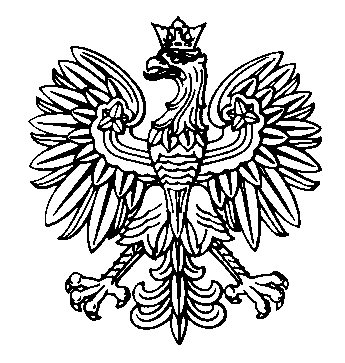 Regionalny Dyrektor Ochrony Środowiska            w KielcachWOO-I.420.1.6.2023.MM.2                 Kielce, dnia 11 kwietnia 2023 r.